SDS 333 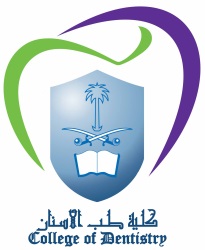 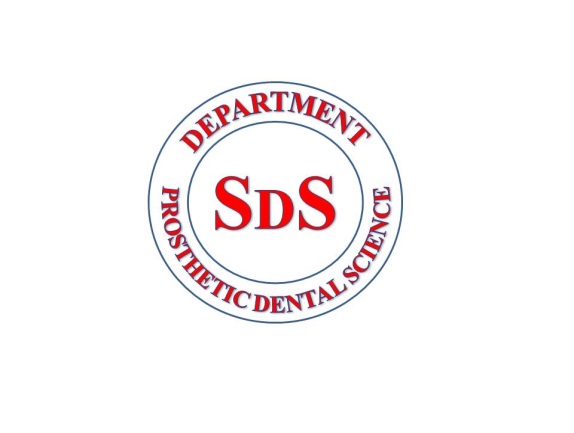 Schedule of Lecture and Patient Simulation Clinic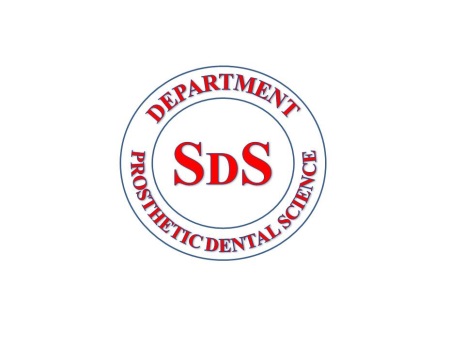 Academic Year 1434-1435H (2013-2014)1ST SEMESTER1ST SEMESTER1ST SEMESTER1ST SEMESTER1ST SEMESTERNo.DateSessionLecturerTopic11-09-13LectureDr. H. SherfudhinIntroduction & Orientation11-09-13Simulation Clinic-Allocation of cubicles & Distribution of instruments14-09-13Simulation ClinicAlginate impression of Dentoform (U/L), pouring and trimming 28-09-13LectureDr Fahim VohraTreatment planning for single tooth restoration28-09-13Simulation Clinic-continue211-09-03Simulation ClinicCompletion of ( U/L ) of casts315-09-13LectureDr. Fahim VohraFundamentals of occlusion 315-09-13Simulation Clinic-Mounting of the upper and lower casts on the Whip-Mix Articulator318-09-13Simulation ClinicCompletion of mounting of U/L casts425-09-13Simulation ClinicCatch up529-09-13LectureDr. Fahim vohraArticulators 529-09-13Simulation Clinic-Fabrication of custom incisal guide table 52-10-13Simulation ClinicFabrication of maxillary custom tray 66-10-13LectureDr. H. SherfudhinPrinciples of Tooth Preparation and Full veneer crown preparation 66-10-13Simulation Clinic-Demonstration of complete veneer crown for #46.Students continue with the same project.69-10-13Simulation ClinicCompletion of Complete crown preparation for tooth no:46HAJ HOLIDAYS STARTS ON 10TH TO 20TH OCTOBER 2013HAJ HOLIDAYS STARTS ON 10TH TO 20TH OCTOBER 2013HAJ HOLIDAYS STARTS ON 10TH TO 20TH OCTOBER 2013HAJ HOLIDAYS STARTS ON 10TH TO 20TH OCTOBER 2013HAJ HOLIDAYS STARTS ON 10TH TO 20TH OCTOBER 2013723-10-13SimulationclinicPreparation of  Complete veneer crown # 37827-10-13LectureDr. H.SherfudhinRetention and resistance and its theoretical and practical attainment 827-10-13Simulation Clinic-Completion of Complete veneer crown #37 830-10-13Simulation ClinicPreparation of complete veneer crown #3593-11-13LectureDr. H. SherfudhinMetal ceramic crown preparation93-11-13Simulation Clinic-Demonstration of Metal ceramic crown # 11. Students  will continue with the same project96-11-13Simulation ClinicCompletion of Metal ceramic crown preparation for # 111010-11-13LectureDr. H. SherfudhinIntroduction to ceramics and All ceramic crowns1010-11-13Simulation Clinic-Preparation of Metal ceramic crown #131013-11-13Simulation ClinicCompletion of Metal ceramic crown #131117-11-13LectureDr. H. SherfudhinCAD/CAM systems1117-11-13Simulation Clinic-Preparation of all ceramic 3-unit FPD on tooth # 44 & # 461120-11-13Simulation ClinicCompletion of All ceramic crown # 44-461224-11-13LectureDr. H.SherfudhinFinal Impression1224-11-13Simulation Clinic-Preparation of Metal ceramic crown # 211227-11-13Simulation ClinicMaking Final Impression for #21 and filling Work Authorization form131-12-13LectureDr. R. Habib Pontic Design 131-12-13Simulation Clinic-Preparation of Metal ceramic crown #16134-12-13Simulation ClinicPractical exam No 1148-12-13LectureDr. Mohsin aliPorcelain Laminate veneer preparation  148-12-13Simulation Clinic-Preparation of Porcelain laminate from #13 -231411-12-13Simulation ClinicCompletion of veneer preparation #13-231515-12-13LectureDr. Fahim VohraWorking Casts and Dies1515-12-13Simulation Clinic-Preparation of Metal Ceramic Crown # 331518-12-13Simulation ClinicPreparation of All ceramic crown # 231622-12-13LectureDr. H.SherfudhinReview1622-12-13Simulation Clinic-Preparation of Metal Ceramic Crown #221625-12-13Simulation ClinicPractical Exam No: 22nd SEMESTER2nd SEMESTER2nd SEMESTER2nd SEMESTER2nd SEMESTER2nd SEMESTER2nd SEMESTER2nd SEMESTER2nd SEMESTERNo.DateDateSessionSessionLecturerLecturerTopicTopic1726-1-1426-1-14LectureLectureDr. H.SherfudhinDr. H.SherfudhinWax pattern Wax pattern 1726-1-1426-1-14Simulation ClinicSimulation Clinic--Die Trimming for # 21Die Trimming for # 211729-1-1429-1-14Simulation ClinicSimulation ClinicMounting of working castMounting of working cast182-2-142-2-14LectureLectureDr. H.SherfudhinDr. H.SherfudhinWax-up procedures, cut-back and framework designs for metal ceramic restoration Wax-up procedures, cut-back and framework designs for metal ceramic restoration 182-2-142-2-14Simulation ClinicSimulation Clinic--Wax- up to Full contours # 21Wax- up to Full contours # 21185-2-145-2-14Simulation ClinicSimulation ClinicCompletion of Full contours #21Completion of Full contours #21199-2-149-2-14LectureLectureDr. R.HabeebDr. R.HabeebInvesting and Casting Investing and Casting 199-2-149-2-14Simulation ClinicSimulation ClinicCut back for #21 Cut back for #21 1912-2-1412-2-14Simulation ClinicSimulation ClinicCompletion of Cut back #21Completion of Cut back #212016-2-1416-2-14LectureLectureDr. R. HabeebDr. R. HabeebFitting, finishing and cementation Fitting, finishing and cementation 2016-2-1416-2-14Simulation ClinicSimulation Clinic--Catch up Catch up 2019-2-1419-2-14Simulation ClinicSimulation ClinicAlginate impression for #34-38Alginate impression for #34-382123-2-1423-2-14LectureLectureDr. H. SherfudhinDr. H. SherfudhinDirect Provisional(single) Restorations Direct Provisional(single) Restorations 2123-2-1423-2-14Simulation ClinicSimulation Clinic--Demonstration of Fabrication of polycarbonate crown on tooth #21 and the students will do the same.Demonstration of Fabrication of polycarbonate crown on tooth #21 and the students will do the same.2126-2-1426-2-14Simulation ClinicSimulation ClinicProvisional Restoration of  # 16 by the direct techniqueProvisional Restoration of  # 16 by the direct technique222-3-142-3-14LectureLectureDr. H. SherfudhinDr. H. Sherfudhin Provisional FPD Provisional FPD222-3-142-3-14Simulation ClinicSimulation Clinic--Demonstration of Custom made provisional restoration for tooth # 35- 37 by the indirect techniqueDemonstration of Custom made provisional restoration for tooth # 35- 37 by the indirect technique225-3-145-3-14Simulation ClinicSimulation Cliniccontinuecontinue239-3-149-3-14LectureLectureDr. H. SherfudhinDr. H. SherfudhinPreparation of metal coping for porcelain application Preparation of metal coping for porcelain application 239-3-149-3-14Simulation ClinicSimulation Clinic--continuecontinue2312-3-1412-3-14Simulation ClinicSimulation ClinicCompletion of provisional FPD tooth # 35-37 by indirect techniqueCompletion of provisional FPD tooth # 35-37 by indirect technique2416-3-1416-3-14LectureLectureDr. H.SherfudhinDr. H.SherfudhinPorcelain application, staining, glazing and polishing of metal ceramic restoration Porcelain application, staining, glazing and polishing of metal ceramic restoration 2416-3-1416-3-14Simulation ClinicSimulation Clinic--Custom made provisional restoration for tooth # 11 – 13 by the indirect-direct techniqueCustom made provisional restoration for tooth # 11 – 13 by the indirect-direct technique2419-3-1419-3-14Simulation ClinicSimulation Clinic--continuecontinueMID -2nd SEMESTER BREAK FROM 21st -29th March 2014MID -2nd SEMESTER BREAK FROM 21st -29th March 2014MID -2nd SEMESTER BREAK FROM 21st -29th March 2014MID -2nd SEMESTER BREAK FROM 21st -29th March 2014MID -2nd SEMESTER BREAK FROM 21st -29th March 2014MID -2nd SEMESTER BREAK FROM 21st -29th March 2014MID -2nd SEMESTER BREAK FROM 21st -29th March 2014MID -2nd SEMESTER BREAK FROM 21st -29th March 2014MID -2nd SEMESTER BREAK FROM 21st -29th March 2014252530-3-1430-3-14LectureLectureDr. Fahim VohraDr. Fahim VohraPreparation of extensively damaged vital teeth252530-3-1430-3-14Simulation ClinicSimulation Clinic--continue25252-4-142-4-14Simulation ClinicSimulation ClinicCompletion of custom provisional restoration tooth #11-13 by indirect-direct technique26266-4-146-4-14LectureLectureDr. Fahim VohraDr. Fahim VohraTreatment Planning for the replacement of missing teeth 26266-4-146-4-14Simulation ClinicSimulation Clinic--Practical Exam 3-Tooth Prep/ Temporization26269-4-149-4-14Simulation ClinicSimulation ClinicCatch up272713-4-1413-4-14LectureLectureDr. H. SherfudhinDr. H. SherfudhinRestoration of endodontically treated teeth Part I 272713-4-1413-4-14Simulation ClinicSimulation Clinic--Demonstration of Prefabricated post and amalgam build-up on a posterior endodontically treated tooth 272716-4-1416-4-14Simulation ClinicSimulation ClinicCompletion of Prefabricated post and amalgam build-up on a posterior endodontically treated tooth282820-4-1420-4-14LectureLectureDr. H. SherfudhinDr. H. SherfudhinRestoration of endodontically treated teeth Part II 282820-4-1420-4-14Simulation ClinicSimulation Clinic--Fabrication of cast post /core on an endodontically treated tooth (preferably a maxillary anterior tooth)282823-4-1423-4-14Simulation ClinicSimulation ClinicCompletion of Fabrication of cast post /core on an endodontically treated tooth .292927-4-1427-4-14LectureLectureDr. R. HabeebDr. R. HabeebSolder joints and connectors 292927-4-1427-4-14Simulation ClinicSimulation Clinic--Demonstration of Fiber Post and composite build up292930-4-1430-4-14Simulation ClinicSimulation ClinicPreparation of prefabricated build up tooth  for full crown and temporization   30   304-5-144-5-14LectureLectureDr. Mohsin AliDr. Mohsin AliResin Bonded FPD   30   304-5-144-5-14Simulation ClinicSimulation ClinicCatch up    30   307-5-147-5-14Simulation ClinicSimulation ClinicPractice tooth preparation and preparation of dentoform for final practical exam.   31   3111-5-1411-5-14LectureLectureDr . H. SherfudhinDr . H. SherfudhinReview   31   3111-5-1411-5-14Simulation ClinicSimulation ClinicFinal Practical exam    31   3114-5-1414-5-14Simulation ClinicSimulation Clinic